Privacy PolicyThis privacy policy sets out how Julie Rose Recruitment uses and protects any information that you give Julie Rose Recruitment when you use this website.Julie Rose Recruitment is committed to ensuring that your privacy is protected. Should we ask you to provide certain information by which you can be identified when using this website, you can be assured that it will only be used in accordance with this privacy statement.Julie Rose Recruitment may change this policy from time to time by updating this page. You should check this page from time to time to ensure that you are happy with any changes. This policy is effective from 25th March 2018.What we collectWe may collect the following information:name and job titlecontact information including email addressdemographic information such as postcode, preferences and interestsother information relevant to the recruitment processWhat we do with the information we gatherWe require this information to understand your needs and provide you with a better service, and in particular for the following reasons:internal record keepingwe may send your CV to our clients/prospective clients on a speculative basisto improve the job opportunities we can offerSecurityWe are committed to ensuring that your information is secure. In order to prevent unauthorised access or disclosure we have put in place suitable physical, electronic and managerial procedures to safeguard and secure the information we collect online. How we use cookiesA cookie is a small file which asks permission to be placed on your computer's hard drive. Once you agree, the file is added and the cookie helps analyse web traffic or lets you know when you visit a particular site. Cookies allow web applications to respond to you as an individual. The web application can tailor its operations to your needs, likes and dislikes by gathering and remembering information about your preferences. We use traffic log cookies to identify which pages are being used. This helps us analyse data about web page traffic and improve our website in order to tailor it to customer needs. We only use this information for statistical analysis purposes and then the data is removed from the system. Overall, cookies help us provide you with a better website, by enabling us to monitor which pages you find useful and which you do not. A cookie in no way gives us access to your computer or any information about you, other than the data you choose to share with us. You can choose to accept or decline cookies. Most web browsers automatically accept cookies, but you can usually modify your browser setting to decline cookies if you prefer. This may prevent you from taking full advantage of the website. Please note, if you are using a shared computer to select the ‘Don’t remember my details’ option.Links to other websitesOur website may contain links to enable you to visit other websites of interest easily. However, once you have used these links to leave our site, you should note that we do not have any control over that other website. Therefore, we cannot be responsible for the protection and privacy of any information which you provide whilst visiting such sites and such sites are not governed by this privacy statement. You should exercise caution and look at the privacy statement applicable to the website in question.Controlling your personal informationWe will not sell, distribute or lease your personal information to third parties unless we have your permission or are required by law to do so. You may request details of personal information which we hold about you. If you would like a copy of the information held on you, please email info@julieroserecruitment.co.uk. If you believe that any information we are holding on you is incorrect or incomplete, please email info@julieroserecruitment.co.uk or write to us at our registered address or email us as soon as possible. We will promptly correct any information found to be incorrect. In accordance to the EU General Data Protection Regulation (GDPR) you have the right to erase any personal information you have provided to us. If you require your personal information completely erased, please email info@julieroserecruitment.co.uk. However, it is subject to any legal rights or obligations we may have to retain data. Version 2.0, 25/03/18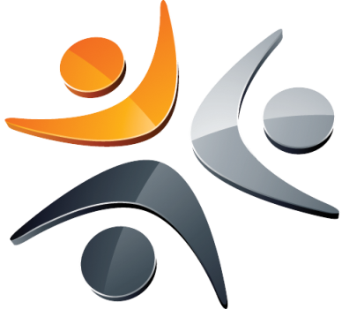 Julie Rose Recruitment 0800 779 767307809 201645info@julieroserecruitment.co.uk                                                                                        julieroserecruitment.co.uk